`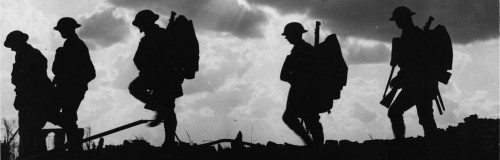 Social Studies’ Grading System:  MAJOR ASSESSMENTS: Tests/Projects– 60%This grade is determined by all unit assessments and tests.  During the quarter, students may complete formal writing assessments, projects, and tests for a particular unit of study. These papers, projects, and tests will focus on historical events/issues and demonstrate students’ understanding of the main features of writing and the use of technological resources.  2. MINOR ASSESSMENTS: Quizzes/Classwork/Interactive Notebook – 40%This grade is determined by all vocabulary and key concept quizzes that will be given for each particular unit of study. This grade includes daily classroom activities and independent practice demonstrated through interactive notebook checks.  Students will also complete in-class reading and writing assignments which will make-up part of this grade.3. HOMEWORK – Zero-weighted – 0% Homework is an instructional tool that will be assigned to reinforce new concepts introduced during the school day and to provide review of unit concepts. The majority of homework for this class is classwork that students do not finish in class. In order to avoid having homework, students should use all class time efficiently!  Plagiarism, or cheating, is NOT permitted.  Refer to AMS’ Grading Policy for specifics.  Late Work & Test Corrections:LATE WORK: Students are expected to turn in all assignments on the assigned due date. MAJOR assignments (projects & writing assignments) can be turned in late up to five days after the due date. MINOR assignments can be turned in late up to three days after the due date. A 10 point late-penalty will be applied to all assignments (major and minor) each day it is late.  Some projects (collaborative projects and online review projects) do not allow late submissions.  TEST CORRECTIONS:  Students have the opportunity to complete corrections on TESTS when they earn less than 70%.  Test corrections must be completed during CAT and test correction dates will be announced and posted in class once tests have been returned to students.  Students can earn full credit for questions corrected on tests with a maximum corrected grade of 70%.  Students may not complete corrections on Benchmark Assessments.     Home Base provided by PowerSchool (Online Access to Grades)WCPSS utilizes the online program, Home Base enables parents and students to check grades and other academic information from home.  This program allows parents and students to view student information including attendance and grades.   I will update Home Base at least once a week. Home Base is the best resource to check your academic progress.  